Sződliget Nagyközség Önkormányzat Képviselő-testülete2133 Sződliget, Szt. István u. 34-36.	                                     Tel: 27/590-095, Tel./fax: 27/590-236                         E-mail: polgarmester@szodliget.hu; jegyzo@szodliget.hu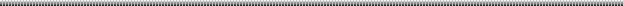 KIVONATSződliget Nagyközség Képviselő-testületének 2018. május 18. napján tartott ülésének jegyzőkönyvébőlTárgy:  Sződliget Nagyközség Önkormányzat 2017. évi költségvetés végrehajtásáról és a pénzmaradvány elszámolásról szóló rendelete (zárszámadási rendelet), vagyonkimutatás a vagyonállapotrólSződliget Nagyközség Önkormányzat Képviselő-testületének34/2018. (V. 18.) határozataSződliget Nagyközség Önkormányzatának Képviselő-testülete úgy határoz, hogy a 2017. évi pénzmaradványát az alábbiak szerint osztja fel:Telek vásárlás 2 db                                                                             19000Útépítés                                                                                               15000Községgazdálkodás dologi kiadások (közterület rendbetétele)            5000Barackosi játszótér kerítés                                                                      8002017. évben nem számlázott útkarbantartás                                         1000Általános tartalék                                                                              169054    Határidő: azonnalFelelős: polgármesterK.m.f.Dr. Törőcsik Edit 		Juhász Béla       Jegyző	                           polgármesterSződliget Nagyközség Önkormányzat Képviselő-testülete2133 Sződliget, Szt. István u. 34-36.	                                     Tel: 27/590-095, Tel./fax: 27/590-236                         E-mail: polgarmester@szodliget.hu; jegyzo@szodliget.huKIVONATSződliget Nagyközség Képviselő-testületének 2018. május 18. napján tartott ülésének jegyzőkönyvébőlTárgy:  Sződliget Nagyközség Önkormányzat 2017. évi költségvetés végrehajtásáról és a pénzmaradvány elszámolásról szóló rendelete (zárszámadási rendelet), vagyonkimutatás a vagyonállapotrólSződliget Nagyközség Önkormányzat Képviselő-testületének35/2018. (V. 18.) határozataSződliget Nagyközség Önkormányzatának Képviselő-testülete a Közös Önkormányzati Hivatal 2017. évi pénzmaradványát az alábbiak szerint osztja fel: 2018. évi költségvetésKÖH Vácrátóti Kirendeltség                                                                         320Sződligeti Közös Önkormányzati Hivatal dologi kiadások                             70Határidő: azonnalFelelős: polgármesterK.m.f.Dr. Törőcsik Edit 		Juhász Béla       Jegyző	                           polgármesterSződliget Nagyközség Önkormányzat Képviselő-testülete2133 Sződliget, Szt. István u. 34-36.	                                     Tel: 27/590-095, Tel./fax: 27/590-236                         E-mail: polgarmester@szodliget.hu; jegyzo@szodliget.huKIVONATSződliget Nagyközség Képviselő-testületének 2018. május 18. napján tartott ülésének jegyzőkönyvébőlTárgy:  Sződliget Nagyközség Önkormányzat 2017. évi költségvetés végrehajtásáról és a pénzmaradvány elszámolásról szóló rendelete (zárszámadási rendelet), vagyonkimutatás a vagyonállapotrólSződliget Nagyközség Önkormányzat Képviselő-testületének36/2018. (V. 18.) határozataSződliget Nagyközség Önkormányzat Képviselő-testülete a Gondozási Központ 2017. évi pénzmaradványát 2018. évi költségvetés dologi kiadásaira visszatervezi.Határidő: azonnalFelelős: polgármesterK.m.f.         Dr. Törőcsik Edit 		Juhász Béla                   Jegyző	                           polgármesterSződliget Nagyközség Önkormányzat Képviselő-testülete2133 Sződliget, Szt. István u. 34-36.	                                     Tel: 27/590-095, Tel./fax: 27/590-236                         E-mail: polgarmester@szodliget.hu; jegyzo@szodliget.huKIVONATSződliget Nagyközség Képviselő-testületének 2018. május 18. napján tartott ülésének jegyzőkönyvébőlTárgy:  Sződliget Nagyközség Önkormányzat 2017. évi költségvetés végrehajtásáról és a pénzmaradvány elszámolásról szóló rendelete (zárszámadási rendelet), vagyonkimutatás a vagyonállapotrólSződliget Nagyközség Önkormányzat Képviselő-testületének37/2018. (V. 18.) határozataSződliget Nagyközség Önkormányzat Képviselő-testülete a Napközi Otthonos Óvoda 2017. évi pénzmaradványát a 2018. évi költségvetés dologi kiadásaira visszatervezi.Határidő: azonnalFelelős: polgármesterK.m.f.Dr. Törőcsik Edit 		Juhász Béla       Jegyző	                           polgármesterSződliget Nagyközség Önkormányzat Képviselő-testülete2133 Sződliget, Szt. István u. 34-36.	                                     Tel: 27/590-095, Tel./fax: 27/590-236                         E-mail: polgarmester@szodliget.hu; jegyzo@szodliget.huKIVONATSződliget Nagyközség Képviselő-testületének 2018. május 18. napján tartott ülésének jegyzőkönyvébőlTárgy:  Éves összesített belső ellenőrzési jelentés jóváhagyásaSződliget Nagyközség Önkormányzat Képviselő-testületének38/2018. (V. 18.) határozataSződliget Nagyközség Önkormányzat Pénzügyi Bizottsága javasolja a Képviselő-testületnek a belső ellenőrzés 2016. évi tapasztalatairól szóló beszámolót elfogadását.Határidő: azonnalFelelős: polgármesterK.m.f.Dr. Törőcsik Edit 		Juhász Béla       Jegyző	                           polgármesterSződliget Nagyközség Önkormányzat Képviselő-testülete2133 Sződliget, Szt. István u. 34-36.	                                     Tel: 27/590-095, Tel./fax: 27/590-236                         E-mail: polgarmester@szodliget.hu; jegyzo@szodliget.huKIVONATSződliget Nagyközség Képviselő-testületének 2018. május 18. napján tartott ülésének jegyzőkönyvébőlTárgy:  Beszámoló a Sződligeti Közös Önkormányzati Hivatal munkájárólSződliget Nagyközség Önkormányzat Képviselő-testületének39/2018. (V. 18.) határozataSződliget Nagyközség Képviselő-testülete a polgármesteri hivatal munkájáról szóló beszámolót elfogadja.Határidő: azonnalFelelős: jegyző, polgármesterK.m.f.Dr. Törőcsik Edit 		Juhász Béla       Jegyző	                           polgármesterSződliget Nagyközség Önkormányzat Képviselő-testülete2133 Sződliget, Szt. István u. 34-36.	                                     Tel: 27/590-095, Tel./fax: 27/590-236                         E-mail: polgarmester@szodliget.hu; jegyzo@szodliget.huKIVONATSződliget Nagyközség Képviselő-testületének 2018. május 18. napján tartott ülésének jegyzőkönyvébőlTárgy:  Beszámoló a gyermekjóléti és gyermekvédelmi feladatok ellátásárólSződliget Nagyközség Önkormányzat Képviselő-testületének40/2018. (V. 18.) határozataSződliget Nagyközség Önkormányzatának Képviselő – testülete az önkormányzat 2017. évi gyermekjóléti és gyermekvédelmi feladatainak ellátásáról szóló átfogó értékelést elfogadja.Felelős:	polgármesterHatáridő:	2018. május 31.Erről értesül:	gyámhatóság, PM KH Gyámügyi és Igazságügyi FőosztályK.m.f.Dr. Törőcsik Edit 		Juhász Béla       Jegyző	                           polgármesterSződliget Nagyközség Önkormányzat Képviselő-testülete2133 Sződliget, Szt. István u. 34-36.	                                     Tel: 27/590-095, Tel./fax: 27/590-236                         E-mail: polgarmester@szodliget.hu; jegyzo@szodliget.huKIVONATSződliget Nagyközség Képviselő-testületének 2018. május 18. napján tartott ülésének jegyzőkönyvébőlTárgy:  Beszámoló a hivatásos tűzoltóság működési területén működő települési önkormányzat képviselő-testületének a település tűzvédelmi helyzetéről, a tűzvédelem érdekében tett intézkedésekről és az azzal kapcsolatos feladatokrólSződliget Nagyközség Önkormányzat Képviselő-testületének41/2018. (V. 18.) határozataSződliget Nagyközség Önkormányzatának Képviselő-testülete a Váci Tűzoltóparancsnokság 2017. évi működéséről szóló beszámolóját elfogadja. Határidő: azonnalFelelős: polgármesterK.m.f.Dr. Törőcsik Edit 		Juhász Béla       Jegyző	                           polgármesterSződliget Nagyközség Önkormányzat Képviselő-testülete2133 Sződliget, Szt. István u. 34-36.	                                     Tel: 27/590-095, Tel./fax: 27/590-236                         E-mail: polgarmester@szodliget.hu; jegyzo@szodliget.huKIVONATSződliget Nagyközség Képviselő-testületének 2018. május 18. napján tartott ülésének jegyzőkönyvébőlTárgy:  Civil szervezetek támogatásával kapcsolatos döntés – pályázatok elbírálása     Sződliget Nagyközség Önkormányzat Képviselő-testületének42/2018. (V. 18.) határozataSződliget Nagyközség Önkormányzatának Képviselő- testülete a 3/2011. (I. 14.) számú, a helyi civil szervezetek támogatásáról szóló rendelete, illetve a 15/2018. (III. 9.) számú határozatában foglaltak alapján a Női Nyugdíjas Klub részére 50.000 Ft, azaz Ötvenezer forint támogatási összeget ítél meg, melyet a Támogatott/ vagy a Támogatott képviselője a házipénztárból a döntés meghozatalától számított 15 napon belül felvesz.A támogatás kizárólag a pályázatban szereplő közösségi programokra használható fel.  A támogatott a támogatási összeggel 2019. február 28. napjáig köteles tételesen elszámolni. A Támogatott figyelmét felhívjuk a helyi civil szervezetek támogatásáról szóló rendelet 6.§ (3) és (4) bekezdésében foglaltakra, amely a nem megfelelő pénzügyi elszámolás következményeit tartalmazza.     Határidő: azonnal     Felelős:   PolgármesterK.m.f.Dr. Törőcsik Edit 		Juhász Béla       Jegyző	                           polgármesterSződliget Nagyközség Önkormányzat Képviselő-testülete2133 Sződliget, Szt. István u. 34-36.	                                     Tel: 27/590-095, Tel./fax: 27/590-236                         E-mail: polgarmester@szodliget.hu; jegyzo@szodliget.huKIVONATSződliget Nagyközség Képviselő-testületének 2018. május 18. napján tartott ülésének jegyzőkönyvébőlTárgy:  Civil szervezetek támogatásával kapcsolatos döntés – pályázatok elbírálása     Sződliget Nagyközség Önkormányzat Képviselő-testületének43/2018. (V. 18.) határozataSződliget Nagyközség Önkormányzatának Képviselő- testülete a 3/2011. (I. 14.) számú, a helyi civil szervezetek támogatásáról szóló rendelete, illetve a 15/2018. (III. 9.) számú határozatában foglaltak alapján a Katolikus Kórus részére  30.000 Ft, azaz Harmincezer forint támogatási összeget ítél meg, melyet a Támogatott / vagy a Támogatott képviselője a házipénztárból a döntés meghozatalától számított 15 napon belül felvesz.A támogatás kizárólag a pályázatban szereplő eszközbeszerzésre, reklámra, hirdetésre, fellépési díjra használható fel.  A támogatott a támogatási összeggel 2019. február 28. napjáig köteles tételesen elszámolni. A Támogatott figyelmét felhívjuk a helyi civil szervezetek támogatásáról szóló rendelet 6.§ (3) és (4) bekezdésében foglaltakra, amely a nem megfelelő pénzügyi elszámolás következményeit tartalmazza.     Határidő: azonnal     Felelős:   PolgármesterK.m.f.Dr. Törőcsik Edit 		Juhász Béla       Jegyző	                           polgármesterSződliget Nagyközség Önkormányzat Képviselő-testülete2133 Sződliget, Szt. István u. 34-36.	                                     Tel: 27/590-095, Tel./fax: 27/590-236                         E-mail: polgarmester@szodliget.hu; jegyzo@szodliget.huKIVONATSződliget Nagyközség Képviselő-testületének 2018. május 18. napján tartott ülésének jegyzőkönyvébőlTárgy:  Civil szervezetek támogatásával kapcsolatos döntés – pályázatok elbírálása     Sződliget Nagyközség Önkormányzat Képviselő-testületének44/2018. (V. 18.) határozataSződliget Nagyközség Önkormányzatának Pénzügyi Bizottsága javasolja a Képviselő- testületnek, hogy a 3/2011. (I. 14.) számú, a helyi civil szervezetek támogatásáról szóló rendelete, illetve a 15/2018. (III. 9.) számú határozatában foglaltak alapján az Okos Nők Klubja részére  70.000 Ft, azaz Hetvenezer forint támogatási összeget ítél meg, melyet a Támogatott / vagy a Támogatott képviselője a házipénztárból a döntés meghozatalától számított 15 napon belül felvesz.A támogatás kizárólag a pályázatban szereplő programok megvalósítására használható fel.  A támogatott a támogatási összeggel 2019.február 28. napjáig köteles tételesen elszámolni. A Támogatott figyelmét felhívjuk a helyi civil szervezetek támogatásáról szóló rendelet 6.§ (3) és (4) bekezdésében foglaltakra, amely a nem megfelelő pénzügyi elszámolás következményeit tartalmazza.     Határidő: azonnal     Felelős:   PolgármesterK.m.f.Dr. Törőcsik Edit 		Juhász Béla       Jegyző	                           polgármesterSződliget Nagyközség Önkormányzat Képviselő-testülete2133 Sződliget, Szt. István u. 34-36.	                                     Tel: 27/590-095, Tel./fax: 27/590-236                         E-mail: polgarmester@szodliget.hu; jegyzo@szodliget.huKIVONATSződliget Nagyközség Képviselő-testületének 2018. május 18. napján tartott ülésének jegyzőkönyvébőlTárgy:  Civil szervezetek támogatásával kapcsolatos döntés – pályázatok elbírálása     Sződliget Nagyközség Önkormányzat Képviselő-testületének45/2018. (V. 18.) határozataSződliget Nagyközség Önkormányzatának Képviselő-testülete a 3/2011. (I. 14.) számú, a helyi civil szervezetek támogatásáról szóló rendelete, illetve a 15/2018. (III. 9.) számú határozatában foglaltak alapján a Sződligeti Művészek Baráti Társasága részére 30.000 Ft, azaz Harmincezer forint támogatási összeget ítél meg, melyet a Támogatott/ vagy a Támogatott képviselője a házipénztárból a döntés meghozatalától számított 15 napon belül felvesz.A támogatás kizárólag a pályázatban szereplő kiállítások szervezése, rajztanfolyam, segédanyagok vásárlására használható fel.  A támogatott a támogatási összeggel 2019. február 28. napjáig köteles tételesen elszámolni. A Támogatott figyelmét felhívjuk a helyi civil szervezetek támogatásáról szóló rendelet 6.§ (3) és (4) bekezdésében foglaltakra, amely a nem megfelelő pénzügyi elszámolás következményeit tartalmazza.     Határidő: azonnal     Felelős:   PolgármesterK.m.f.Dr. Törőcsik Edit 		Juhász Béla       Jegyző	                           polgármesterSződliget Nagyközség Önkormányzat Képviselő-testülete2133 Sződliget, Szt. István u. 34-36.	                                     Tel: 27/590-095, Tel./fax: 27/590-236                         E-mail: polgarmester@szodliget.hu; jegyzo@szodliget.huKIVONATSződliget Nagyközség Képviselő-testületének 2018. május 18. napján tartott ülésének jegyzőkönyvébőlTárgy:  Civil szervezetek támogatásával kapcsolatos döntés – pályázatok elbírálása     Sződliget Nagyközség Önkormányzat Képviselő-testületének46/2018. (V. 18.) határozataSződliget Nagyközség Önkormányzatának Képviselő- testülete a 3/2011. (I. 14.) számú, a helyi civil szervezetek támogatásáról szóló rendelete, illetve a 15/2018. (III. 9.) számú határozatában foglaltak alapján a Tündérkert Lovarda részére 100.000 Ft, azaz Egyszázezer forint támogatási összeget ítél meg, melyet a Támogatott/ vagy a Támogatott képviselője a házipénztárból a döntés meghozatalától számított 15 napon belül felvesz.A támogatás kizárólag a pályázatban szereplő térítésmentes táboroztatásra használható fel.  A támogatott a támogatási összeggel 2019. február 28. napjáig köteles tételesen elszámolni.  A Támogatott figyelmét felhívjuk a helyi civil szervezetek támogatásáról szóló rendelet 6.§ (3) és (4) bekezdésében foglaltakra, amely a nem megfelelő pénzügyi elszámolás következményeit tartalmazza.     Határidő: azonnal     Felelős:   PolgármesterK.m.f.Dr. Törőcsik Edit 		Juhász Béla       Jegyző	                           polgármesterSződliget Nagyközség Önkormányzat Képviselő-testülete2133 Sződliget, Szt. István u. 34-36.	                                     Tel: 27/590-095, Tel./fax: 27/590-236                         E-mail: polgarmester@szodliget.hu; jegyzo@szodliget.huKIVONATSződliget Nagyközség Képviselő-testületének 2018. május 18. napján tartott ülésének jegyzőkönyvébőlTárgy:  Civil szervezetek támogatásával kapcsolatos döntés – pályázatok elbírálása     Sződliget Nagyközség Önkormányzat Képviselő-testületének47/2018. (V. 18.) határozataSződliget Nagyközség Önkormányzatának Képviselő- testülete a 3/2011. (I. 14.) számú, a helyi civil szervezetek támogatásáról szóló rendelete, illetve a 15/2018. (III. 9.) számú határozatában foglaltak alapján a Sződligetért Alapítvány részére 80.000 Ft, azaz Nyolcvanezer forint támogatási összeget ítél meg, melyet a Támogatott OTP Banknál vezetett 11742094-20170026 számú folyószámlájára utal a döntés meghozatalától számított 15 napon belül.A támogatás kizárólag a pályázatban szereplő Falu-karácsony, valamint Idősek napi rendezvényen való közreműködésre használható fel.  A támogatott a támogatási összeggel 2019. február 28. napjáig köteles tételesen elszámolni. A Támogatott figyelmét felhívjuk a helyi civil szervezetek támogatásáról szóló rendelet 6.§ (3) és (4) bekezdésében foglaltakra, amely a nem megfelelő pénzügyi elszámolás következményeit tartalmazza.     Határidő: azonnal     Felelős:   PolgármesterK.m.f.Dr. Törőcsik Edit 		Juhász Béla       Jegyző	                           polgármesterSződliget Nagyközség Önkormányzat Képviselő-testülete2133 Sződliget, Szt. István u. 34-36.	                                     Tel: 27/590-095, Tel./fax: 27/590-236                         E-mail: polgarmester@szodliget.hu; jegyzo@szodliget.huKIVONATSződliget Nagyközség Képviselő-testületének 2018. május 18. napján tartott ülésének jegyzőkönyvébőlTárgy:  Civil szervezetek támogatásával kapcsolatos döntés – pályázatok elbírálása     Sződliget Nagyközség Önkormányzat Képviselő-testületének48/2018. (V. 18.) határozataSződliget Nagyközség Önkormányzatának Képviselő- testülete a 3/2011. (I. 14.) számú, a helyi civil szervezetek támogatásáról szóló rendelete, illetve a 15/2018. (III. 9.) számú határozatában foglaltak alapján a Sződligeti Nyugdíjas Férfiak Baráti Köre részére  50.000 Ft, azaz Ötvenezer forint támogatási összeget ítél meg, melyet a Támogatott/ vagy a Támogatott képviselője a házipénztárból a döntés meghozatalától számított 15 napon belül felvesz.A támogatás kizárólag a pályázatban szereplő közösségi programok és záróvacsora célra használható fel.  A támogatott a támogatási összeggel 2019. február 28. napjáig köteles tételesen elszámolni. A Támogatott figyelmét felhívjuk a helyi civil szervezetek támogatásáról szóló rendelet 6.§ (3) és (4) bekezdésében foglaltakra, amely a nem megfelelő pénzügyi elszámolás következményeit tartalmazza.     Határidő: azonnal     Felelős:   PolgármesterK.m.f.Dr. Törőcsik Edit 		Juhász Béla       Jegyző	                           polgármesterSződliget Nagyközség Önkormányzat Képviselő-testülete2133 Sződliget, Szt. István u. 34-36.	                                     Tel: 27/590-095, Tel./fax: 27/590-236                         E-mail: polgarmester@szodliget.hu; jegyzo@szodliget.huKIVONATSződliget Nagyközség Képviselő-testületének 2018. május 18. napján tartott ülésének jegyzőkönyvébőlTárgy:  Civil szervezetek támogatásával kapcsolatos döntés – pályázatok elbírálása     Sződliget Nagyközség Önkormányzat Képviselő-testületének49/2018. (V. 18.) határozataSződliget Nagyközség Önkormányzatának Képviselő- testülete a 3/2011. (I. 14.) számú, a helyi civil szervezetek támogatásáról szóló rendelete, illetve a 15/2018. (III. 9.) számú határozatában foglaltak alapján a Sződligetiek Baráti Köre részére  90.000 Ft, azaz Kilencvenezer forint támogatási összeget ítél meg, melyet a Támogatott Takarékszövetkezetnél 64700124-16553129 számú folyószámlájára utal a döntés meghozatalától számított 15 napon belül. A támogatás kizárólag a pályázatban szereplő „kisebb” ünnepek megszervezése, testvértelepülési kapcsolatok ápolása célra használható fel.  A támogatott a támogatási összeggel 2019. február 28. napjáig köteles tételesen elszámolni. A Támogatott figyelmét felhívjuk a helyi civil szervezetek támogatásáról szóló rendelet 6.§ (3) és (4) bekezdésében foglaltakra, amely a nem megfelelő pénzügyi elszámolás következményeit tartalmazza.     Határidő: azonnal     Felelős:   PolgármesterK.m.f.Dr. Törőcsik Edit 		Juhász Béla       Jegyző	                           polgármesterSződliget Nagyközség Önkormányzat Képviselő-testülete2133 Sződliget, Szt. István u. 34-36.	                                     Tel: 27/590-095, Tel./fax: 27/590-236                         E-mail: polgarmester@szodliget.hu; jegyzo@szodliget.huKIVONATSződliget Nagyközség Képviselő-testületének 2018. május 18. napján tartott ülésének jegyzőkönyvébőlTárgy:  Civil szervezetek támogatásával kapcsolatos döntés – pályázatok elbírálása     Sződliget Nagyközség Önkormányzat Képviselő-testületének50/2018. (V. 18.) határozataSződliget Nagyközség Önkormányzatának Képviselő- testülete a 3/2011. (I. 14.) számú, a helyi civil szervezetek támogatásáról szóló rendelete, illetve a 15/2018. (III. 9.) számú határozatában foglaltak alapján a Zsaru-CAR Polgárőr Egyesület részére 30.000 Ft, azaz Harmincezer forint támogatási összeget ítél meg, melyet a Támogatott CIB Banknál vezetett 10700323-70738977-51100005 számú folyószámlájára utal a döntés meghozatalától számított 15 napon belül. A támogatás kizárólag a pályázatban szereplő műszaki vizsgára és kötelező biztosítás kifizetésére használható fel.  A támogatott a támogatási összeggel 2019. február 28. napjáig köteles tételesen elszámolni. A Támogatott figyelmét felhívjuk a helyi civil szervezetek támogatásáról szóló rendelet 6.§ (3) és (4) bekezdésében foglaltakra, amely a nem megfelelő pénzügyi elszámolás következményeit tartalmazza.     Határidő: azonnal     Felelős:   PolgármesterK.m.f.Dr. Törőcsik Edit 		Juhász Béla       Jegyző	                           polgármesterSződliget Nagyközség Önkormányzat Képviselő-testülete2133 Sződliget, Szt. István u. 34-36.	                                     Tel: 27/590-095, Tel./fax: 27/590-236                         E-mail: polgarmester@szodliget.hu; jegyzo@szodliget.huKIVONATSződliget Nagyközség Képviselő-testületének 2018. május 18. napján tartott ülésének jegyzőkönyvébőlTárgy:  Civil szervezetek támogatásával kapcsolatos döntés – pályázatok elbírálása     Sződliget Nagyközség Önkormányzat Képviselő-testületének51/2018. (V. 18.) határozataSződliget Nagyközség Önkormányzatának Képviselő- testülete a 3/2011. (I. 14.) számú, a helyi civil szervezetek támogatásáról szóló rendelete, illetve a 15/2018. (III. 9.) számú határozatában foglaltak alapján a Barangolók Klub részére  70.000 Ft, azaz Hetvenezer forint támogatási összeget ítél meg, melyet a Támogatott / vagy a Támogatott képviselője a házipénztárból a döntés meghozatalától számított 15 napon belül felvesz.A támogatás kizárólag a pályázatban szereplő kirándulás és színházlátogatás célra használható fel.  A támogatott a támogatási összeggel 2019. február 28. napjáig köteles tételesen elszámolni. A Támogatott figyelmét felhívjuk a helyi civil szervezetek támogatásáról szóló rendelet 6.§ (3) és (4) bekezdésében foglaltakra, amely a nem megfelelő pénzügyi elszámolás következményeit tartalmazza.     Határidő: azonnal     Felelős:   PolgármesterK.m.f.Dr. Törőcsik Edit 		Juhász Béla       Jegyző	                           polgármesterSződliget Nagyközség Önkormányzat Képviselő-testülete2133 Sződliget, Szt. István u. 34-36.	                                     Tel: 27/590-095, Tel./fax: 27/590-236                         E-mail: polgarmester@szodliget.hu; jegyzo@szodliget.huKIVONATSződliget Nagyközség Képviselő-testületének 2018. május 18. napján tartott ülésének jegyzőkönyvébőlTárgy:  Civil szervezetek támogatásával kapcsolatos döntés – pályázatok elbírálása     Sződliget Nagyközség Önkormányzat Képviselő-testületének52/2018. (V. 18.) határozataSződliget Nagyközség Önkormányzatának Képviselő- testülete a 3/2011. (I. 14.) számú, a helyi civil szervezetek támogatásáról szóló rendelete, illetve a 15/2018. (III. 9.) számú határozatában foglaltak alapján a Sződligeti Református Gyülekezet részére 50.000 Ft, azaz Ötvenezer forint támogatási összeget ítél meg, melyet a Támogatott Dunakanyar Takarékszövetkezetnél  vezetett 64700069-10021598 számú folyószámlájára utal a döntés meghozatalától számított 15 napon belül. A támogatás kizárólag a pályázatban szereplő gyülekezeti terem bővítés célra használható fel.  A támogatott a támogatási összeggel 2019. február 28. napjáig köteles tételesen elszámolni. A Támogatott figyelmét felhívjuk a helyi civil szervezetek támogatásáról szóló rendelet 6.§ (3) és (4) bekezdésében foglaltakra, amely a nem megfelelő pénzügyi elszámolás következményeit tartalmazza.     Határidő: azonnal     Felelős:   PolgármesterK.m.f.Dr. Törőcsik Edit 		Juhász Béla       Jegyző	                           polgármesterSződliget Nagyközség Önkormányzat Képviselő-testülete2133 Sződliget, Szt. István u. 34-36.	                                     Tel: 27/590-095, Tel./fax: 27/590-236                         E-mail: polgarmester@szodliget.hu; jegyzo@szodliget.huKIVONATSződliget Nagyközség Képviselő-testületének 2018. május 18. napján tartott ülésének jegyzőkönyvébőlTárgy:  Civil szervezetek támogatásával kapcsolatos döntés – pályázatok elbírálása     Sződliget Nagyközség Önkormányzat Képviselő-testületének53/2018. (V. 18.) határozataSződliget Nagyközség Önkormányzatának Képviselő- testülete a 3/2011. (I. 14.) számú, a helyi civil szervezetek támogatásáról szóló rendelete, illetve a 15/2018. (III. 9.) számú határozatában foglaltak alapján a Sződligeti Iskolás Gyermekekért Alapítvány részére  60.000 Ft, azaz Hatvanezer forint támogatási összeget ítél meg, melyet a Támogatott Dunakanyar Takarékszövetkezetnél vezetett 64700124-30100275 számú folyószámlájára utal a döntés meghozatalától számított 15 napon belül. A támogatás kizárólag a pályázatban szereplő gyermekprogramok megvalósításához használható fel.  A támogatott a támogatási összeggel 2019. február 28. napjáig köteles tételesen elszámolni. A Támogatott figyelmét felhívjuk a helyi civil szervezetek támogatásáról szóló rendelet 6.§ (3) és (4) bekezdésében foglaltakra, amely a nem megfelelő pénzügyi elszámolás következményeit tartalmazza.     Határidő: azonnal     Felelős:   PolgármesterK.m.f.Dr. Törőcsik Edit 		Juhász Béla       Jegyző	                           polgármesterSződliget Nagyközség Önkormányzat Képviselő-testülete2133 Sződliget, Szt. István u. 34-36.	                                     Tel: 27/590-095, Tel./fax: 27/590-236                         E-mail: polgarmester@szodliget.hu; jegyzo@szodliget.huKIVONATSződliget Nagyközség Képviselő-testületének 2018. május 18. napján tartott ülésének jegyzőkönyvébőlTárgy:  Civil szervezetek támogatásával kapcsolatos döntés – pályázatok elbírálása     Sződliget Nagyközség Önkormányzat Képviselő-testületének54/2018. (V. 18.) határozataSződliget Nagyközség Önkormányzatának Képviselő- testülete a 3/2011. (I. 14.) számú, a helyi civil szervezetek támogatásáról szóló rendelete, illetve a 15/2018. (III. 9.) számú határozatában foglaltak alapján a Civilek Sződligetért Egyesület  részére 80.000 Ft, azaz Nyolcvanezer forint támogatási összeget ítél meg, melyet a Támogatott Dunakanyar Takarékszövetkezetnél  vezetett 64700124-10009495 számú folyószámlájára utal a döntés meghozatalától számított 15 napon belül. A támogatás kizárólag a pályázatban szereplő túrák lebonyolítására használható fel.  A támogatott a támogatási összeggel 2019. február 28. napjáig köteles tételesen elszámolni. A Támogatott figyelmét felhívjuk a helyi civil szervezetek támogatásáról szóló rendelet 6.§ (3) és (4) bekezdésében foglaltakra, amely a nem megfelelő pénzügyi elszámolás következményeit tartalmazza.     Határidő: azonnal     Felelős:   PolgármesterK.m.f.Dr. Törőcsik Edit 		Juhász Béla       Jegyző	                           polgármesterSződliget Nagyközség Önkormányzat Képviselő-testülete2133 Sződliget, Szt. István u. 34-36.	                                     Tel: 27/590-095, Tel./fax: 27/590-236                         E-mail: polgarmester@szodliget.hu; jegyzo@szodliget.huKIVONATSződliget Nagyközség Képviselő-testületének 2018. május 18. napján tartott ülésének jegyzőkönyvébőlTárgy:  Civil szervezetek támogatásával kapcsolatos döntés – pályázatok elbírálása     Sződliget Nagyközség Önkormányzat Képviselő-testületének55/2018. (V. 18.) határozataSződliget Nagyközség Önkormányzatának Képviselő- testülete a 3/2011. (I. 14.) számú, a helyi civil szervezetek támogatásáról szóló rendelete, illetve a 15/2018. (III. 9.) számú határozatában foglaltak alapján a Vackor Apró Természetjárók Köre részére 150.000 Ft, azaz Egyszázötvenezer forint támogatási összeget ítél meg, melyet a Támogatott Országos Takarékpénztárnál vezetett 11742094-20144999 számú folyószámlájára utal a döntés meghozatalától számított 15 napon belül. A támogatás kizárólag a pályázatban szereplő kirándulássorozat költségeinek egy részére használható fel.  A támogatott a támogatási összeggel 2019. február 28. napjáig köteles tételesen elszámolni. A Támogatott figyelmét felhívjuk a helyi civil szervezetek támogatásáról szóló rendelet 6.§ (3) és (4) bekezdésében foglaltakra, amely a nem megfelelő pénzügyi elszámolás következményeit tartalmazza.     Határidő: azonnal     Felelős:   PolgármesterK.m.f.Dr. Törőcsik Edit 		Juhász Béla       Jegyző	                           polgármesterSződliget Nagyközség Önkormányzat Képviselő-testülete2133 Sződliget, Szt. István u. 34-36.	                                     Tel: 27/590-095, Tel./fax: 27/590-236                         E-mail: polgarmester@szodliget.hu; jegyzo@szodliget.huKIVONATSződliget Nagyközség Képviselő-testületének 2018. május 18. napján tartott ülésének jegyzőkönyvébőlTárgy:  Civil szervezetek támogatásával kapcsolatos döntés – pályázatok elbírálása     Sződliget Nagyközség Önkormányzat Képviselő-testületének56/2018. (V. 18.) határozataSződliget Nagyközség Önkormányzatának Képviselő- testülete a 3/2011. (I. 14.) számú, a helyi civil szervezetek támogatásáról szóló rendelete, illetve a 15/2018. (III. 9.) számú határozatában foglaltak alapján a „Ráérek Klub” részére  30.000 Ft, azaz Harmincezer forint támogatási összeget ítél meg, melyet a Támogatott/ vagy a Támogatott képviselője a házipénztárból a döntés meghozatalától számított 15 napon belül felvesz.A támogatás kizárólag a pályázatban szereplő kirándulás lebonyolítás céljára használható fel.  A támogatott a támogatási összeggel 2019. február 28. napjáig köteles tételesen elszámolni. A Támogatott figyelmét felhívjuk a helyi civil szervezetek támogatásáról szóló rendelet 6.§ (3) és (4) bekezdésében foglaltakra, amely a nem megfelelő pénzügyi elszámolás következményeit tartalmazza.     Határidő: azonnal     Felelős:   PolgármesterK.m.f.Dr. Törőcsik Edit 		Juhász Béla       Jegyző	                           polgármesterSződliget Nagyközség Önkormányzat Képviselő-testülete2133 Sződliget, Szt. István u. 34-36.	                                     Tel: 27/590-095, Tel./fax: 27/590-236                         E-mail: polgarmester@szodliget.hu; jegyzo@szodliget.huKIVONATSződliget Nagyközség Képviselő-testületének 2018. május 18. napján tartott ülésének jegyzőkönyvébőlTárgy:  Civil szervezetek támogatásával kapcsolatos döntés – pályázatok elbírálása     Sződliget Nagyközség Önkormányzat Képviselő-testületének57/2018. (V. 18.) határozataSződliget Nagyközség Önkormányzatának Képviselő- testülete a 3/2011. (I. 14.) számú, a helyi civil szervezetek támogatásáról szóló rendelete, illetve a 15/2018. (III. 9.) számú határozatában foglaltak alapján a Baba-Mama Klub részére  50.000 Ft, azaz Ötvenezer forint támogatási összeget ítél meg, melyet a Támogatott/ vagy a Támogatott képviselője a házipénztárból a döntés meghozatalától számított 15 napon belül felvesz.A támogatás kizárólag a pályázatban szereplő bútorok, játékok, növények és programok megvalósítására használható fel.  A támogatott a támogatási összeggel 2019. február 28. napjáig köteles tételesen elszámolni. A Támogatott figyelmét felhívjuk a helyi civil szervezetek támogatásáról szóló rendelet 6.§ (3) és (4) bekezdésében foglaltakra, amely a nem megfelelő pénzügyi elszámolás következményeit tartalmazza.     Határidő: azonnal     Felelős:   PolgármesterK.m.f.Dr. Törőcsik Edit 		Juhász Béla       Jegyző	                           polgármesterSződliget Nagyközség Önkormányzat Képviselő-testülete2133 Sződliget, Szt. István u. 34-36.	                                     Tel: 27/590-095, Tel./fax: 27/590-236                         E-mail: polgarmester@szodliget.hu; jegyzo@szodliget.huKIVONATSződliget Nagyközség Képviselő-testületének 2018. május 18. napján tartott ülésének jegyzőkönyvébőlTárgy:  Civil szervezetek támogatásával kapcsolatos döntés – pályázatok elbírálása     Sződliget Nagyközség Önkormányzat Képviselő-testületének58/2018. (V. 18.) határozataSződliget Nagyközség Önkormányzatának Képviselő- testülete a 3/2011. (I. 14.) számú, a helyi civil szervezetek támogatásáról szóló rendelete, illetve a 15/2018. (III. 9.) számú határozatában foglaltak alapján Baba-Mama Klub terembérleti díját 800 Ft/órában állapítja meg.  A Támogatott figyelmét felhívjuk a helyi civil szervezetek támogatásáról szóló rendelet 6.§ (3) és (4) bekezdésében foglaltakra, amely a nem megfelelő pénzügyi elszámolás következményeit tartalmazza.     Határidő: azonnal     Felelős:   PolgármesterK.m.f.Dr. Törőcsik Edit 		Juhász Béla       Jegyző	                           polgármesterSződliget Nagyközség Önkormányzat Képviselő-testülete2133 Sződliget, Szt. István u. 34-36.	                                     Tel: 27/590-095, Tel./fax: 27/590-236                         E-mail: polgarmester@szodliget.hu; jegyzo@szodliget.huKIVONATSződliget Nagyközség Képviselő-testületének 2018. május 18. napján tartott ülésének jegyzőkönyvébőlTárgy:  Civil szervezetek támogatásával kapcsolatos döntés – pályázatok elbírálása     Sződliget Nagyközség Önkormányzat Képviselő-testületének59/2018. (V. 18.) határozataSződliget Nagyközség Önkormányzatának Képviselő- testülete a 3/2011. (I. 14.) számú, a helyi civil szervezetek támogatásáról szóló rendelete, illetve a 15/2018. (III. 9.) számú határozatában foglaltak alapján Dér Gabriella részére a terembérleti díját 800 Ft/órában állapítja meg. A támogatás kizárólag a pályázatban szereplő mozgásjavító órák alkalmával használható fel.  A Támogatott figyelmét felhívjuk a helyi civil szervezetek támogatásáról szóló rendelet 6.§ (3) és (4) bekezdésében foglaltakra, amely a nem megfelelő pénzügyi elszámolás következményeit tartalmazza.     Határidő: azonnal     Felelős:   PolgármesterK.m.f.Dr. Törőcsik Edit 		Juhász Béla       Jegyző	                           polgármesterSződliget Nagyközség Önkormányzat Képviselő-testülete2133 Sződliget, Szt. István u. 34-36.	                                     Tel: 27/590-095, Tel./fax: 27/590-236                         E-mail: polgarmester@szodliget.hu; jegyzo@szodliget.huKIVONATSződliget Nagyközség Képviselő-testületének 2018. május 18. napján tartott ülésének jegyzőkönyvébőlTárgy:  Civil szervezetek támogatásával kapcsolatos döntés – pályázatok elbírálása     Sződliget Nagyközség Önkormányzat Képviselő-testületének60/2018. (V. 18.) határozataSződliget Nagyközség Önkormányzatának Képviselő- testülete a 3/2011. (I. 14.) számú, a helyi civil szervezetek támogatásáról szóló rendelete, illetve a 15/2018. (III. 9.) számú határozatában foglaltak alapján a Gereben Melinda részére a terembérleti díjat 800 Ft/ órában állapítja meg. A támogatás kizárólag a pályázatban szereplő gyógytorna foglalkozások alkalmával használható fel.  A Támogatott figyelmét felhívjuk a helyi civil szervezetek támogatásáról szóló rendelet 6.§ (3) és (4) bekezdésében foglaltakra, amely a nem megfelelő pénzügyi elszámolás következményeit tartalmazza.     Határidő: azonnal     Felelős:   PolgármesterK.m.f.Dr. Törőcsik Edit 		Juhász Béla       Jegyző	                           polgármesterSződliget Nagyközség Önkormányzat Képviselő-testülete2133 Sződliget, Szt. István u. 34-36.	                                     Tel: 27/590-095, Tel./fax: 27/590-236                         E-mail: polgarmester@szodliget.hu; jegyzo@szodliget.huKIVONATSződliget Nagyközség Képviselő-testületének 2018. május 18. napján tartott ülésének jegyzőkönyvébőlTárgy:  PM_ONKORMUT_2018 pályázat – kivitelező kiválasztása     Sződliget Nagyközség Önkormányzat Képviselő-testületének61/2018. (V. 18.) határozataSződliget Nagyközség Képviselő-testülete a Trendmátrix Kft-t választja a PM_ONKORMUT_2018 kiíráson benyújtott pályázatban tervezett felújítási munkák kivitelezésére, a Határ út teljes burkolatának felújítására, valamint a Vörösmarty és Szt. István utcák kereszteződésében gyalogos-átkelő kialakítására.A Vállalkozó kivitelezési munkáira vonatkozó vállalási ára:      Összesen:			bruttó 31.745.758.- Ft          azaz: bruttó harmincegymillió- hétszáznegyvenötezer- hétszázötvennyolc forintA Képviselő-testület felhatalmazza a Polgármestert a Trendmátrix Kft-vel történő szerződés megkötésére.               Határidő: azonnalFelelős: polgármesterK.m.f.Dr. Törőcsik Edit 		Juhász Béla       Jegyző	                           polgármesterSződliget Nagyközség Önkormányzat Képviselő-testülete2133 Sződliget, Szt. István u. 34-36.	                                     Tel: 27/590-095, Tel./fax: 27/590-236                         E-mail: polgarmester@szodliget.hu; jegyzo@szodliget.huKIVONATSződliget Nagyközség Képviselő-testületének 2018. május 18. napján tartott ülésének jegyzőkönyvébőlTárgy:  A Sződliget, Bánya u. (1610 hrsz) alatti ingatlan villamos-energia ellátása     kiépítéséhez szükséges hozzájárulásokSződliget Nagyközség Önkormányzat Képviselő-testületének62/2018. (V. 18.) határozataSződliget Nagyközség Képviselő-testülete megadja a tulajdonosi és közútkezelői hozzájárulást az ELMŰ Hálózati Kft. (1132 Budapest, Váci út 72-74.) részére a Sződliget 1610 hrsz-ú, Bánya u. alatti ingatlan villamos-energia ellátása kiépítéséhez.Kikötések: Az esetlegesen felbontott burkolatot az eredeti állapotára kell helyreállítani, valamint az útlezárás kapcsán mindkét irányú forgalom biztosítását meg kell szervezni.A közút, illetve az azon lévő műtárgyak megrongálódásából származó károkért – amennyiben az Kérelmező által végzett munkával összefüggésbe hozható – a Kérelmezőt anyagi és büntetőjogi felelősség terheli.A munkálatok végzése során a helyszínt kellőképpen meg kell világítani, valamint a baleset veszélyére utaló forgalomszabályozó jeleket jól láthatóan ki kell helyezni.A munkálatok befejezése után az ideiglenes forgalomkorlátozást haladéktalanul meg kell szüntetni és az eredeti forgalmi rendet visszaállítani.A Képviselő-testület felhatalmazza a Polgármestert a tulajdonosi, közútkezelői hozzájárulás aláírására.Határidő: azonnalFelelős: polgármesterK.m.f.Dr. Törőcsik Edit 		Juhász Béla       Jegyző	                           polgármesterSződliget Nagyközség Önkormányzat Képviselő-testülete2133 Sződliget, Szt. István u. 34-36.	                                     Tel: 27/590-095, Tel./fax: 27/590-236                         E-mail: polgarmester@szodliget.hu; jegyzo@szodliget.huKIVONATSződliget Nagyközség Képviselő-testületének 2018. május 18. napján tartott ülésének jegyzőkönyvébőlTárgy:  A Sződliget, Malom utca 769/2 hrsz alatti ingatlan villamos-energia ellátása      kiépítéséhez szükséges hozzájárulásokSződliget Nagyközség Önkormányzat Képviselő-testületének63/2018. (V. 18.) határozataSződliget Nagyközség Képviselő-testülete megadja a tulajdonosi és közútkezelői hozzájárulást a Budai Villamos Tervező Kft. (2120 Dunakeszi, Pf.: 97.) részére a Sződliget 769/2 hrsz-ú, Malom utcai ingatlan villamos-energia ellátása kiépítéséhez.Kikötések: Az esetlegesen felbontott burkolatot az eredeti állapotára kell helyreállítani, valamint az útlezárás kapcsán mindkét irányú forgalom biztosítását meg kell szervezni.A közút, illetve az azon lévő műtárgyak megrongálódásából származó károkért – amennyiben az Kérelmező által végzett munkával összefüggésbe hozható – a Kérelmezőt anyagi és büntetőjogi felelősség terheli.A munkálatok végzése során a helyszínt kellőképpen meg kell világítani, valamint a baleset veszélyére utaló forgalomszabályozó jeleket jól láthatóan ki kell helyezni.A munkálatok befejezése után az ideiglenes forgalomkorlátozást haladéktalanul meg kell szüntetni és az eredeti forgalmi rendet visszaállítani.Határidő: azonnalFelelős: polgármesterK.m.f.Dr. Törőcsik Edit 		Juhász Béla       Jegyző	                           polgármesterSződliget Nagyközség Önkormányzat Képviselő-testülete2133 Sződliget, Szt. István u. 34-36.	                                     Tel: 27/590-095, Tel./fax: 27/590-236                         E-mail: polgarmester@szodliget.hu; jegyzo@szodliget.huKIVONATSződliget Nagyközség Képviselő-testületének 2018. május 18. napján tartott ülésének jegyzőkönyvébőlTárgy:  Sződliget, Határ úton tervezett kerékpárút építése – kivitelező kiválasztásaSződliget Nagyközség Önkormányzat Képviselő-testületének64/2018. (V. 18.) határozataSződliget Nagyközség Képviselő-testülete a Divenire Kft-t választja a Sződliget, Határ úton tervezett kerékpárút építésének kivitelezésére.A Vállalkozó kivitelezési munkáira vonatkozó vállalási ára:      Összesen:			bruttó 11.074.349.- Ft          azaz: bruttó tizenegymillió- hetvennégyezer- háromszáznegyvenkilencforintA Képviselő-testület felhatalmazza a Polgármestert a Divenire Kft-vel történő szerződés megkötésére.Határidő: azonnal      Felelős: polgármesterK.m.f.Dr. Törőcsik Edit 		Juhász Béla       Jegyző	                           polgármesterSződliget Nagyközség Önkormányzat Képviselő-testülete2133 Sződliget, Szt. István u. 34-36.	                                     Tel: 27/590-095, Tel./fax: 27/590-236                         E-mail: polgarmester@szodliget.hu; jegyzo@szodliget.huKIVONATSződliget Nagyközség Képviselő-testületének 2018. május 18. napján tartott ülésének jegyzőkönyvébőlTárgy:  Javaslat a sződligeti bölcsődei ellátás megoldásáraSződliget Nagyközség Önkormányzat Képviselő-testületének65/2018. (V. 18.) határozataSződliget Nagyközség Önkormányzat Képviselő-testülete úgy határoz. hogy Sződliget Nagyközség  Önkormányzata a 2018. december 31-ig törvény által kötelezően biztosítandó bölcsődei ellátás elhelyezését a Sződliget, Duna part 2. szám alatt jelenleg is  működő Duna parti Manó Kuckó  helyiségeiben és eszközeivel kívánja megoldani, ezért az ingatlan tulajdonosával a Trust Financial Kft.-vel ( székhely: Budapest, Váci út 186. Cgj. szám: 01-09-692127, adószám: 12549928-2-41 KSH szám: 12549928-2-41-6523-113-01, képviseli : Kiss Péter ) határozatlan időre  szóló bérleti szerződést köt az alábbi tartalommal: 1./ Bérbeadó tulajdonát képezi a 2133 Sződliget, Duna part 2. szám alatti 1218/4 hrsz.-ú, idősek otthona elnevezésű ingatlan, amelyen idősek otthonának kialakított kb. 5.045 m2 alapterületű felépítmény áll.2./ A Bérbeadó bérbe adja, a Bérlő bérbe veszi az 1. pontban megjelölt ingatlanon található felépítményből kb. 60 m2, azaz hatvan négyzetméter nagyságú klímatizált munkahelyi gyermekmegőrzőnek kialakított felületet, amely természetben a C épület földszintjén található és 12 előtérből, 2x20 m2 gyermek játszószobából, egy 4 m2 gyermek mosdóból, valamint egy 4 m2 alapterületű felnőtt mosdóból (a továbbiakban: bérlemény). A bérlemény részét képezi a gyermekmegőrző belső bútorzata, felszerelései az 1 sz. melléklet szerint, valamint az idősek otthona udvarán kialakított gyermekjátszótér. 3./ A szerződő felek a bérleti díjat 330 Ft/m2 plusz ÁFA összegben határozzák meg. A teljes felületért fizetendő bérleti díj havonta 19.800 Ft plusz 27% ÁFA.4./ A bérleti díjat a Bérlő minden tárgyhónap első napjáig, egy összegben, előre fizeti meg a Bérbeadó részére, átutalás útján a Bérbeadó számlája alapján. A bérleti díjfizetés késedelme esetén a szerződő felek évi 5 % azaz öt százalék késedelmi kamatot kötnek ki, amelyet a Bérlő a következő tárgyhavi bérleti díjjal egyidejűleg köteles a Bérbeadó részére átutalás útján megfizetni. A bérleti díjfizetés elmulasztása esetén a Bérbeadót a Bérlő bérleménybe bevitt eszközein törvényes zálogjog illeti meg.5./ A közüzemi díjakat (víz, villany, gáz), telefon, valamint az internet hozzáférés díját, takarítást (1) a bérleti díj tartalmazza. (2) Az összeget a Bérbeadó előlegezi és a Bérbeadó számlája alapján a Bérlő fizeti öt napos határidővel átutalás útján.6./ A Bérlő köteles a bérleményt rendeltetés szerűen, a felépítmény jellegének megfelelően használni, a használat során betartani azokat a jogszabályi kötelezettségeket, amelyek az ingatlan bérlethez általában, és az idősek otthonának valamint egészségközpont üzemeltetéséhez speciálisan kapcsolódnak. A rendeltetésszerű használathoz kapcsolódó hibák kijavítása a Bérbeadó feladata és költsége. Az olyan hibák esetén, amelyek a rendeltetésszerű használatot kizárják, tartósan korlátozzák, a kijavítás a Bérbeadó kötelezettsége, kivéve, ha ezen hibák oka a Bérlő magatartására vezethető vissza.A szerződő felek megállapodnak, hogy évente szemrevételezéssel műszaki állapotfelmérést végeznek az épületen, amelyen rögzítik az elvégzendő javításokat, és azt, azok elvégzése kinek a feladata, illetőleg költsége. Amennyiben a felek megállapodni nem tudnak, az épület alapjával, főfalaival, a falon belüli vezetékekkel, a födémekkel, tetőszerkezettel, tetőfedéssel, bádogozással, a bérleményhez csatlakozó közművezetékekkel kapcsolatos javítások a Bérbeadót, a fel nem sorolt építményrészekkel, burkolatokkal, festéssel mázolással, nyílászárókkal, rögzített szerelvényekkel stb. kapcsolatos javítások a Bérlőt terhelik.Ha valamely fél javítási kötelezettségének nem megfelelően tesz eleget és ezen okból a másik fél érdekkörébe tartozó helyen, építményrészen stb. keletkezik a hiba, úgy annak kijavítási költségeit is annak a félnek kell viselnie, amelyik szerződéses kötelezettséget eredetileg nem, vagy nem megfelelően teljesítette. Az esetleges javítások elvégzéséhez mind a Bérbeadó, mind a Bérlő köteles megfelelő szaktudású személyt vagy szervezetet igénybe venni, kivéve ha a javítás külön szakértelem nélkül, házilagosan is elvégezhető. A Bérlőnek az elvégzett javítások vonatkozásában bérbeszámítási joga nincsen.Mindkét fél a másik fél helyett végzett számlával igazolt javítási költségeket érvényesítheti, a költségek felmerülését és kifizetését követően, öt napos fizetési határidővel, átutalás útján.A bérlemény biztosítása, a biztosítási költség viselése valamint az épületben található felvonók karbantartása, műszaki fenntartása a Bérbeadó feladata.A bérlemény takarítása, illetve a bérleményhez tartozó park gondozása a Bérbe vevő feladata.7./ A szerződő felek jelen szerződést a felek határozatlan időre kötik azzal, hogy bármely fél 6 hónapos felmondási idővel, rendes felmondással, írásban, indoklás nélkül felmondhatja. Ezen időszakban a felek jelen szerződést közös megegyezéssel módosíthatják. A felmondást a másik fél székhelyére címzett tértivevényes levéllel kell eljuttatni. A Bérlő a rendkívüli felmondás jogáról lemond, kivéve, ha a bérlemény folyamatosan legalább három hónapon keresztül rendeltetés szerűen nem használható. A rendeltetésszerű használatot biztosítottnak kell tekinteni külső munkák, valamint a bérlemény alapterületének 1/10-ét nem érintőbelső munkák esetén.Jelen szerződést a Bérbeadó azonnali hatályú felmondással felmondhatja, ha a Bérlő hat havi bérleti díj összegével megegyező fizetéssel elmaradásba kerül, a bérleményt nem rendeltetés szerűen használja, abban súlyosan gondatlanul vagy szándékosan kárt okoz.Egyébként a Bérbeadó a rendkívüli felmondás jogáról lemond.A Képviselő-testület felhatalmazza a polgármestert, hogy a bérleti szerződést jelen határozatban rögzített tartalommal megkösse.Felelős:     polgármester, jegyzőHatáridő: azonnalK.m.f.Dr. Törőcsik Edit 		Juhász Béla       Jegyző	                           polgármester